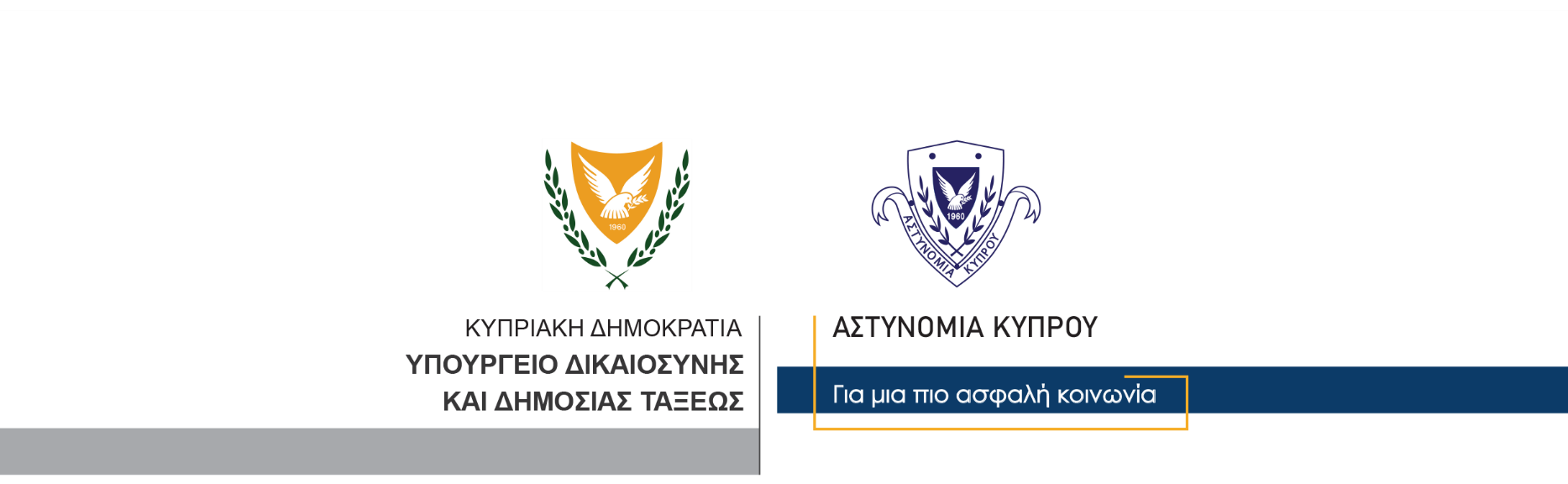   Υποδιεύθυνση Επικοινωνίας Δημοσιών Σχέσεων & Κοινωνικής Ευθύνης12 Φεβρουαρίου, 2021Δελτίο Τύπου 3 – Φόνος εκ προμελέτης – απόπειρα φόνου - προσωποκράτηση	Αναφορικά με την πιο πάνω υπόθεση, ο 59χρονος, ο οποίος είχε συλληφθεί, για διευκόλυνση των ανακρίσεων, τέθηκε σήμερα υπό οκταήμερη κράτηση (Η διαδικασία έγινε στο Γενικό Νοσοκομείο Λευκωσίας).	Το ΤΑΕ Λευκωσίας συνεχίζει τις εξετάσεις.                                                                                                    Υποδιεύθυνση Επικοινωνίας    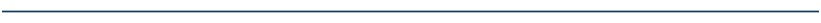 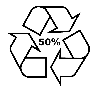 Οδός Αντιστράτηγου Ευάγγελου Φλωράκη, 1478, Λευκωσία,     Τηλ.: 22808067, Φαξ: 22808598,  Email: communications@police.gov.cy, Ιστοσελίδα: www.police.gov.cy